Актуальні проблеми викладаннятуризмознавчих дисциплін у вищійшколікурс за виборомдругий (магістерський) рівень вищої освіти2021/2022 н. р.семестр  IIПРО КУРСКурс спрямований на виявлення актуальних питань методики викладання дисциплін у вищих навчальних закладах, професійної освіти та формування професійного мислення щодо вирішення проблем вищої освіти.В рамках курсу лежить завдання  – сформувати знання специфіки методики викладання дисциплін у вищих навчальних закладах, визначати сучасний стан та перспективи розвитку професійної діяльності, розуміти тенденції розвитку вищої освіти України, її зміст, технології навчання, методи формування системного професійного мислення; ЗМІСТ КУРСУЛекційна частина курсу передбачає такі теми:Основні методи дидактики вищої школи та форми організації навчального процесу у вищій школі щодо дисциплін з туризму.Загальна характеристика професійної діяльності педагога вищої школиОснови професійної майстерності викладача дисциплін з туризму. Педагогічна комунікація.Методика спілкування у процесі навчально-виховної діяльності.Методика діагностики навчально-виховного процесу у вузі.Практична частина курсу передбачає розвиток таких навичок:розуміти психологічні закономірності управлінської діяльності;уміння планувати і розв'язувати науково-методичні завдання та організовувати їх.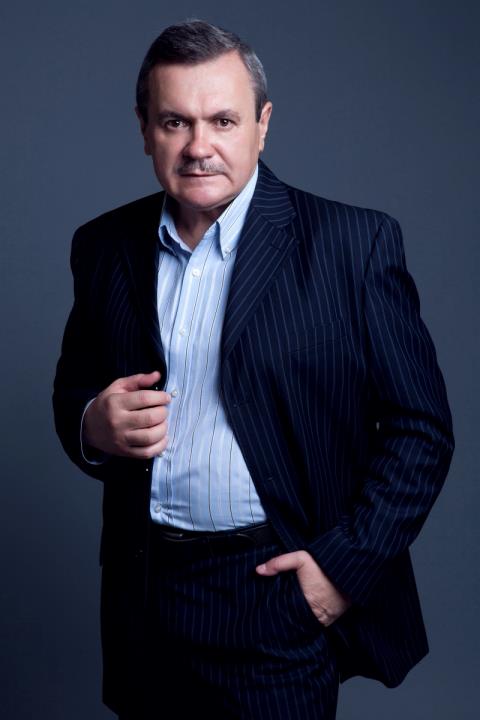 ПРО КУРСКурс спрямований на виявлення актуальних питань методики викладання дисциплін у вищих навчальних закладах, професійної освіти та формування професійного мислення щодо вирішення проблем вищої освіти.В рамках курсу лежить завдання  – сформувати знання специфіки методики викладання дисциплін у вищих навчальних закладах, визначати сучасний стан та перспективи розвитку професійної діяльності, розуміти тенденції розвитку вищої освіти України, її зміст, технології навчання, методи формування системного професійного мислення; ЗМІСТ КУРСУЛекційна частина курсу передбачає такі теми:Основні методи дидактики вищої школи та форми організації навчального процесу у вищій школі щодо дисциплін з туризму.Загальна характеристика професійної діяльності педагога вищої школиОснови професійної майстерності викладача дисциплін з туризму. Педагогічна комунікація.Методика спілкування у процесі навчально-виховної діяльності.Методика діагностики навчально-виховного процесу у вузі.Практична частина курсу передбачає розвиток таких навичок:розуміти психологічні закономірності управлінської діяльності;уміння планувати і розв'язувати науково-методичні завдання та організовувати їх.ВИКЛАДАЧЗінченко Віктор Анатолійовичканд. іст. наук, заслужений працівник культури Україниzinchenko.sputnik@gmail.com  ЗАГАЛЬНА ТРИВАЛІСТЬ КУРСУ:3 кредити ЄКТС/90 годинаудиторні – 20 годинсамостійна робота – 70 годин МОВА ВИКЛАДАННЯукраїнськаПОПЕРЕДНІ УМОВИ ДЛЯ ВИВЧЕННЯ ДИСЦИПЛІНИ:курс адаптований для студентів, що навчаються за різними ОП  ФОРМА ПІДСУМКОВОГО КОНТРОЛЮ:залікПРО КУРСКурс спрямований на виявлення актуальних питань методики викладання дисциплін у вищих навчальних закладах, професійної освіти та формування професійного мислення щодо вирішення проблем вищої освіти.В рамках курсу лежить завдання  – сформувати знання специфіки методики викладання дисциплін у вищих навчальних закладах, визначати сучасний стан та перспективи розвитку професійної діяльності, розуміти тенденції розвитку вищої освіти України, її зміст, технології навчання, методи формування системного професійного мислення; ЗМІСТ КУРСУЛекційна частина курсу передбачає такі теми:Основні методи дидактики вищої школи та форми організації навчального процесу у вищій школі щодо дисциплін з туризму.Загальна характеристика професійної діяльності педагога вищої школиОснови професійної майстерності викладача дисциплін з туризму. Педагогічна комунікація.Методика спілкування у процесі навчально-виховної діяльності.Методика діагностики навчально-виховного процесу у вузі.Практична частина курсу передбачає розвиток таких навичок:розуміти психологічні закономірності управлінської діяльності;уміння планувати і розв'язувати науково-методичні завдання та організовувати їх.